365 Penguins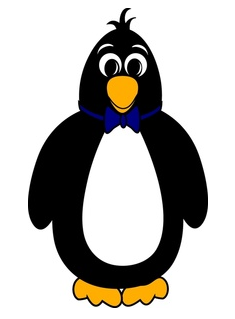 Using your birthday, calculate the number of penguins that would have arrived by your birthday. When is your birthday? ___________________________________How many penguins would there be on your birthday? __________________Feeding the PenguinsHow many pounds of food would you need to feed all your penguins? (Remember each penguin needs 2.5 lbs. of fish each day).If each pound of food costs $3, how much money would it cost to feed your penguins for one day?  How many boxes would you need to house the penguins?  (Remember each box holds 12 penguins)